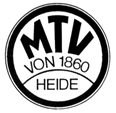 Verbindliche KursanmeldungKurstitel: _______________________________________________________________________Termin: ____________________________________________ Kosten: ____________________Name, Vorname: ________________________________________________________________Straße, Haus-Nr.: ________________________________________________________________PLZ, Wohnort: __________________________________________________________________Telefon: _______________________________________________________________________e-Mail: ________________________________________________________________________Geburtstag: ____________________                Vereinsmitglied :          Ja                         NeinErklärung und EinverständnisIch stimme der Erfassung und Speicherung meiner Daten zum Zwecke der Kursteilnahme gem. §6 Abs.1b DSGVO zu. Alle weiteren Informationen zum Datenschutz entnehmen Sie bitte den Teilnahmebedingungen.Datum / Unterschrift: _____________________________________________________________			(Bei Minderjährigen die/der Erziehungsberechtigte/Erziehungsberechtigter)Die Anmeldung ist verbindlich, die Teilnahmebedingungen / Geschäftsbedingungen werden damit anerkannt.Ab- und Ummeldungen sind der MTV-Geschäftsstelle/der Kursleiterin schriftlich bekannt zu geben. Ein Fernbleiben vom Kurs gilt nicht als Abmeldung.Das Kursentgelt ist unaufgefordert bis Kursbeginn auf das Vereinskonto des MTV von 1860 e. V. Heide unter Angabe des Kurses und Name des Teilnehmers zu überweisen.IBAN:  DE 88 2225 0020 0083 0010 11Sparkasse WestholsteinBIC   NOLADE21WHO